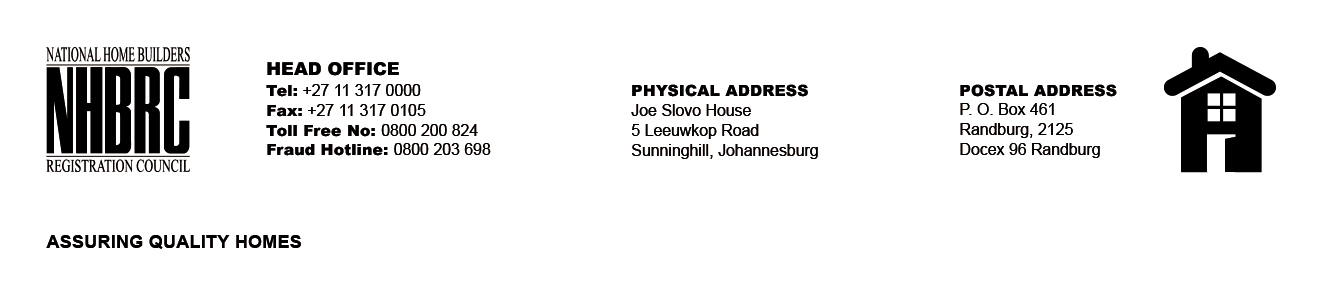 OPENING REGISTERBID NUMBER      : NHBRC 01/2023: CAPE TOWNCLOSING DATE   : 26 July 2023 @ 11H00BID DESCRIPTION: APPOINTMENT TO THE NATIONAL HOME BUILDERS REGISTRATION COUNCIL’S (“NHBRC”) PANEL OF ATTORNEYS FOR A PERIOD OF FIVE (05) YEARS.OPENING REGISTERBID NUMBER      : NHBRC 01/2023: CAPE TOWNCLOSING DATE   : 26 July 2023 @ 11H00BID DESCRIPTION: APPOINTMENT TO THE NATIONAL HOME BUILDERS REGISTRATION COUNCIL’S (“NHBRC”) PANEL OF ATTORNEYS FOR A PERIOD OF FIVE (05) YEARS.NO.NAME OF BIDDERS1.MOSALA P. ATTORNEYS2.MAQUQA ATTORNEYS3.MOWZER TALIP ATTORNEYS4.MFINCI BAHLMAAN INC5.MALULEKE INC T/A MALUKS ATTORNEYS6.MOGASWA & ASSOCIATES INC 7.MOKOLOBATE ATTORNEYS INC T/A INSTRUMENT ATTORNEY INC8.ROBERT CHARLES ATTORNEYS 9.MJENXANE ATTORNEYS10.JONES ATTORNEYS11.ANDILE SETH ATTORNEYS12.ABRAHAMS & GROSS13.NONOZA POTELWA ATTORNEYS14.ENDERSTEIN MALUMBETE INC15.MAJANG AND ASSOCIATES INC16.COWAN - HARPER – MADIKIZELA17.PADI INCORPORATED ATTORNEYS18.SM VAKALISA INC19.MATHAPO MOSHIMANE MULANGAPHUMA T/A DM5 INC20.MADIBA MOTSAI MASIBENYANE & GITHIRI21.MACROBERT INCORPORATED22.BONGANI DYANI T/A BONGANI DYANI ATTORNEYS23.STRATFORD LEMBOE INCTotal 23 BidsTotal 23 Bids